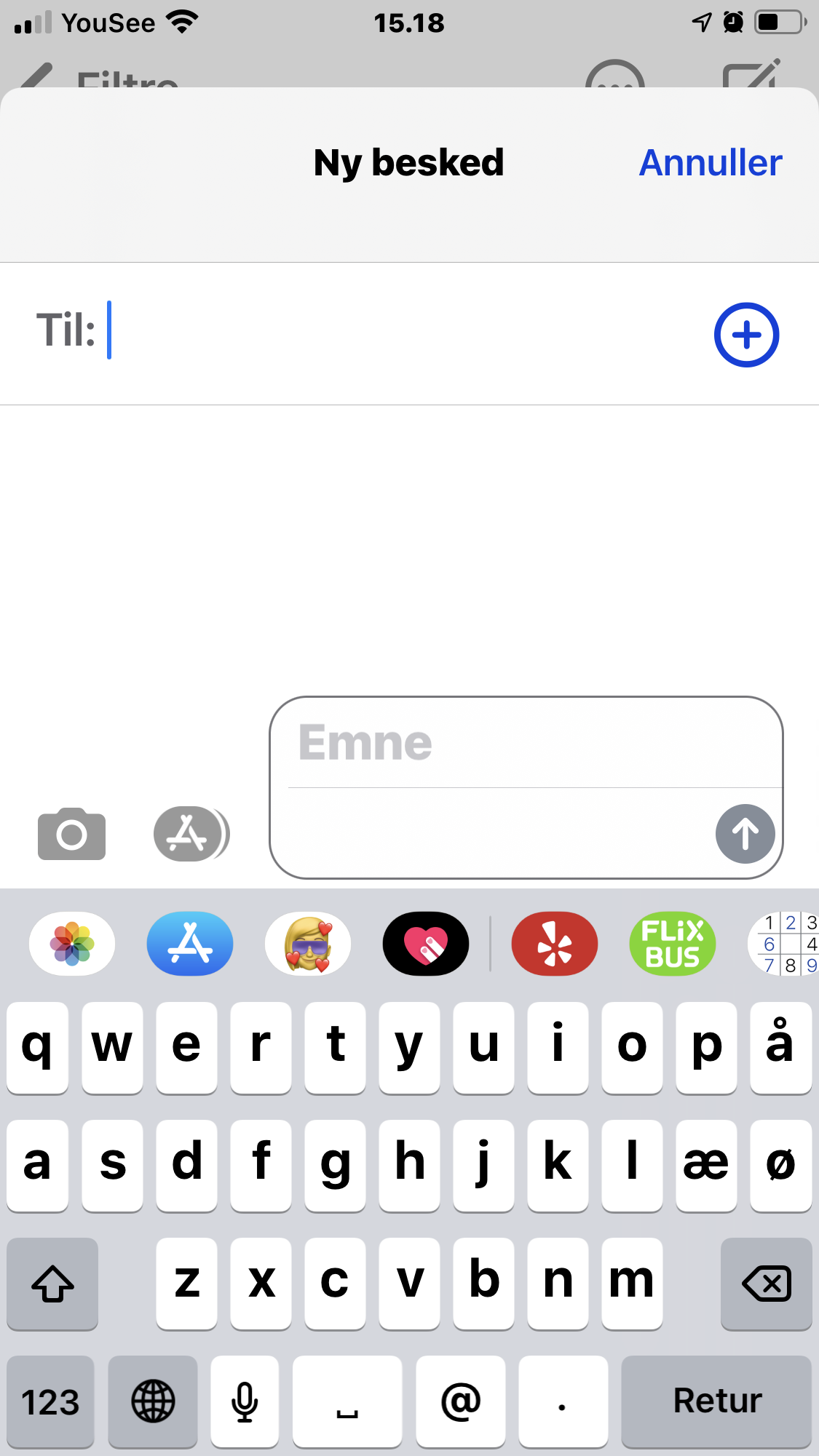  I appen Beskeder  kan du sende tekstbeskeder som sms-/mms-beskeder via din mobiltjeneste eller med iMessage via Wi-Fi eller mobiltjeneste til personer, der bruger en iPhone, iPad, iPod touch eller Mac. Sms'er, du sender og modtager via iMessage, tæller ikke med som sms-/mms-beskeder i dit mobilabonnement, men du skal muligvis betale for mobildata.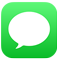 iMessage-beskeder kan indeholde fotos, videoer og andre oplysninger. Du kan se, hvornår andre personer skriver, og sende kvitteringer for læste beskeder for at fortælle dem, at du har læst deres beskeder. Af sikkerhedsmæssige grunde krypteres beskeder, der sendes via iMessage, før de sendes.iMessage-beskeder vises i blå bobler, og sms-/mms-beskeder vises i grønne bobler.  Hvad kan iMessage?Umiddelbart kan det godt være svært at se, hvad man skal bruge iMessage til, når der
allerede er et andet SMS-system, der fungerer fint.
Men hele ideen med iMessage er, at brugere af Apple-produkter kan sende beskeder til hinanden helt gratis. Og der er ingen begrænsninger på antallet. Det kan de fleste af os jo alligevel, kan du hævde, fordi de fleste mobilabonnementer efterhånden indeholder fri SMS og MMS.
Fordelen er derfor især til at få øje på, hvis du har et Apple-produkt, der kun kører over Wi-Fi, og som ikke er tilsluttet et mobilt netværk. Der er for eksempel mange, der nøjes med at have et sim-kort til deres iPhone og så kun bruger deres iPad, hvor der er Wi-Fi.
Med iMessage kan Apple-enheder, der ikke er tilsluttet et mobilt netværk, ikke bare sende beskeder, men også fotos og videoer til andre Apple-brugere. Og det er en markant og meget brugbar service.         iMessage                    Sms/mms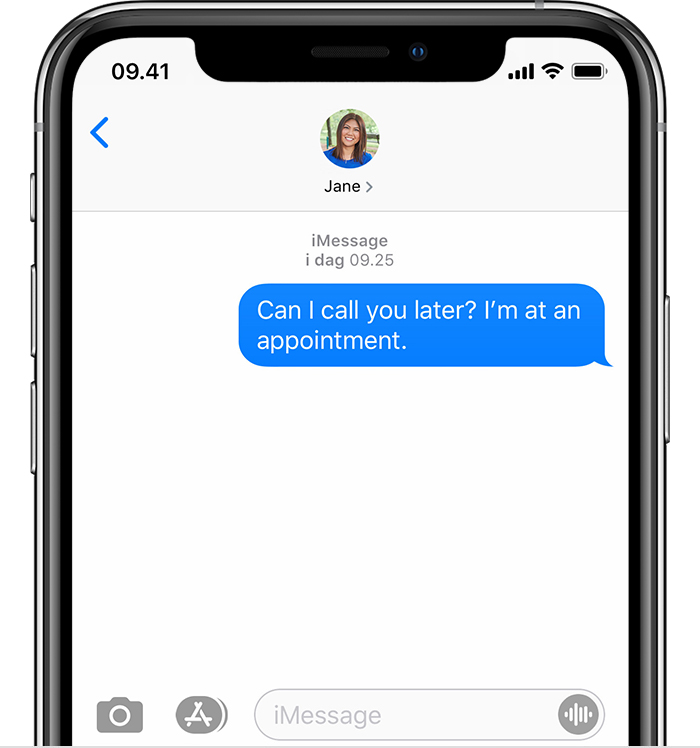 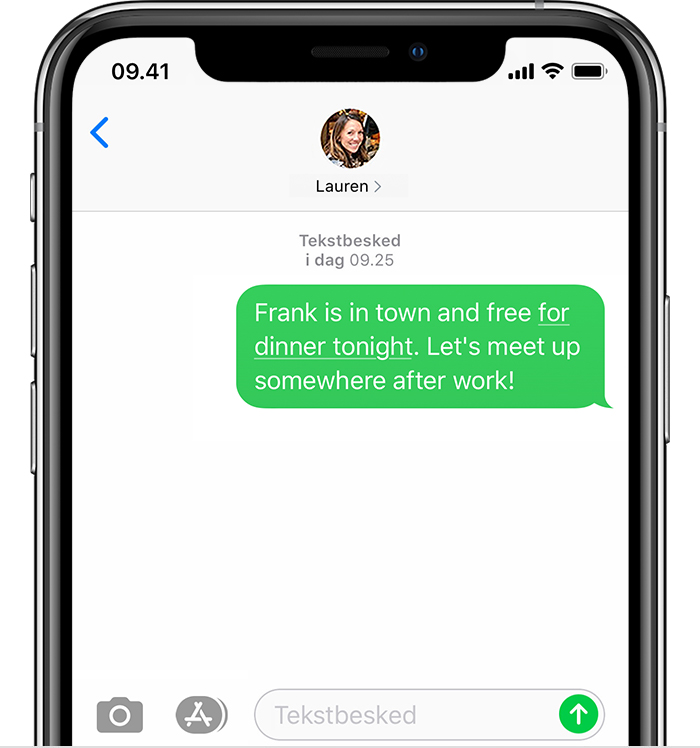 Hvis du vil sende sms/mms-beskeder på en iPhone, skal du have et sms-abonnement. Hvis Wi-Fi ikke er tilgængelig, sendes iMessage-beskederne via mobildatanetværket. Der opkræves muligvis betaling for brug af mobildata.Log ind på iMessageGå til Indstillinger  > Beskeder.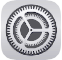 Slå iMessage til.Brug Beskeder i iCloudGå til Indstillinger  > [dit navn] > iCloud, og slå derefter Beskeder til (hvis den ikke allerede er slået til).Alle de beskeder, du sender og modtager på din iPhone, bliver gemt i iCloud. Og når du logger ind med det samme Apple-id på en ny enhed, hvor Beskeder i iCloud også er slået til, vises alle dine samtaler automatisk der.Eftersom dine beskeder og bilag opbevares i iCloud, har du måske mere ledig plads på din iPhone, når du får brug for det. Beskedbobler, hele samtaler og bilag, du sletter fra iPhone, bliver også slettet fra dine andre Apple-enheder (iOS 11.4, iPadOS 13 og macOS 10.13.5 og nyere versioner), hvor Beskeder i iCloud er slået til.Bemærk: Beskeder i iCloud bruger iCloud-lagringsplads. iMessage slået til eller fra.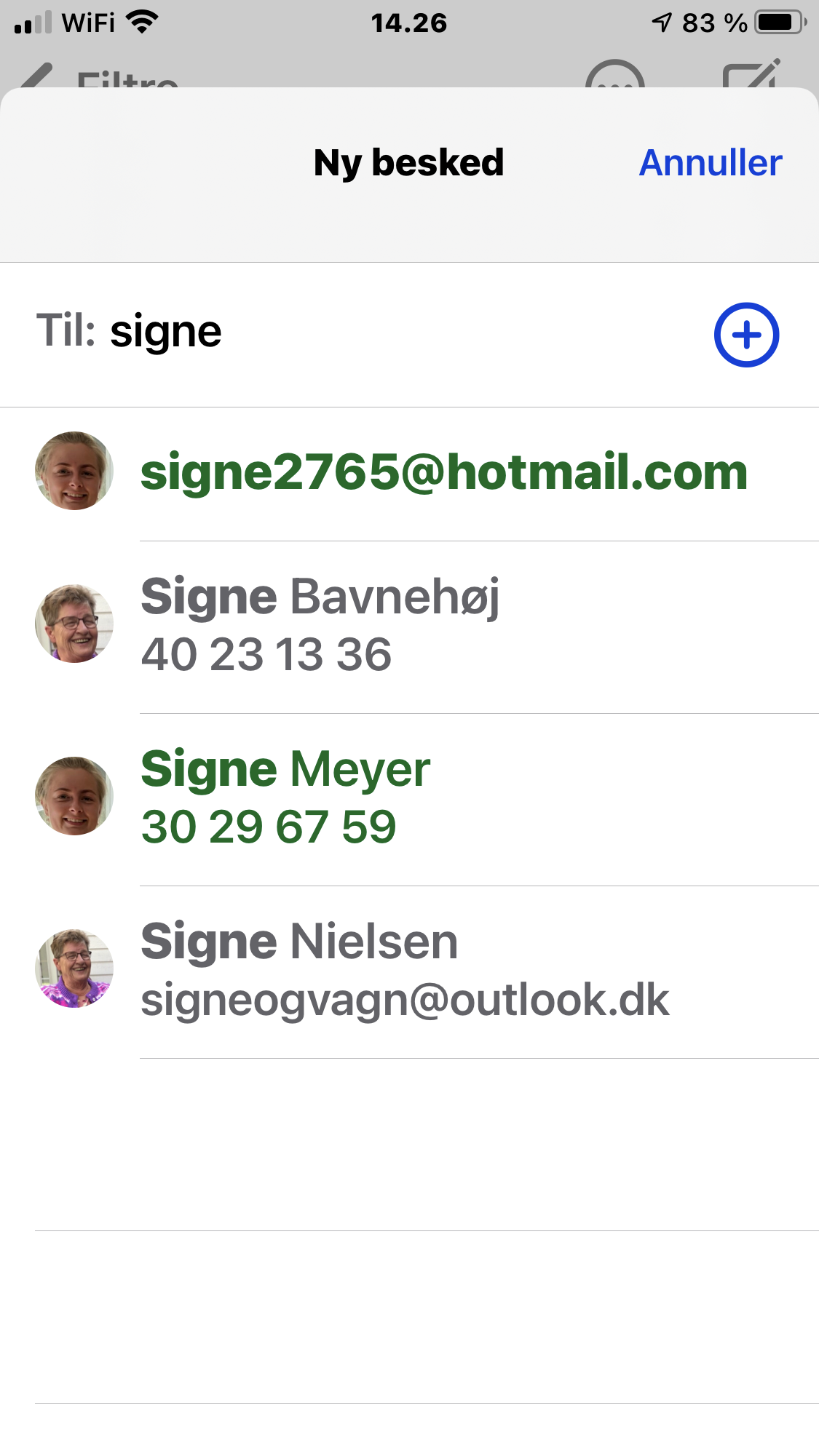 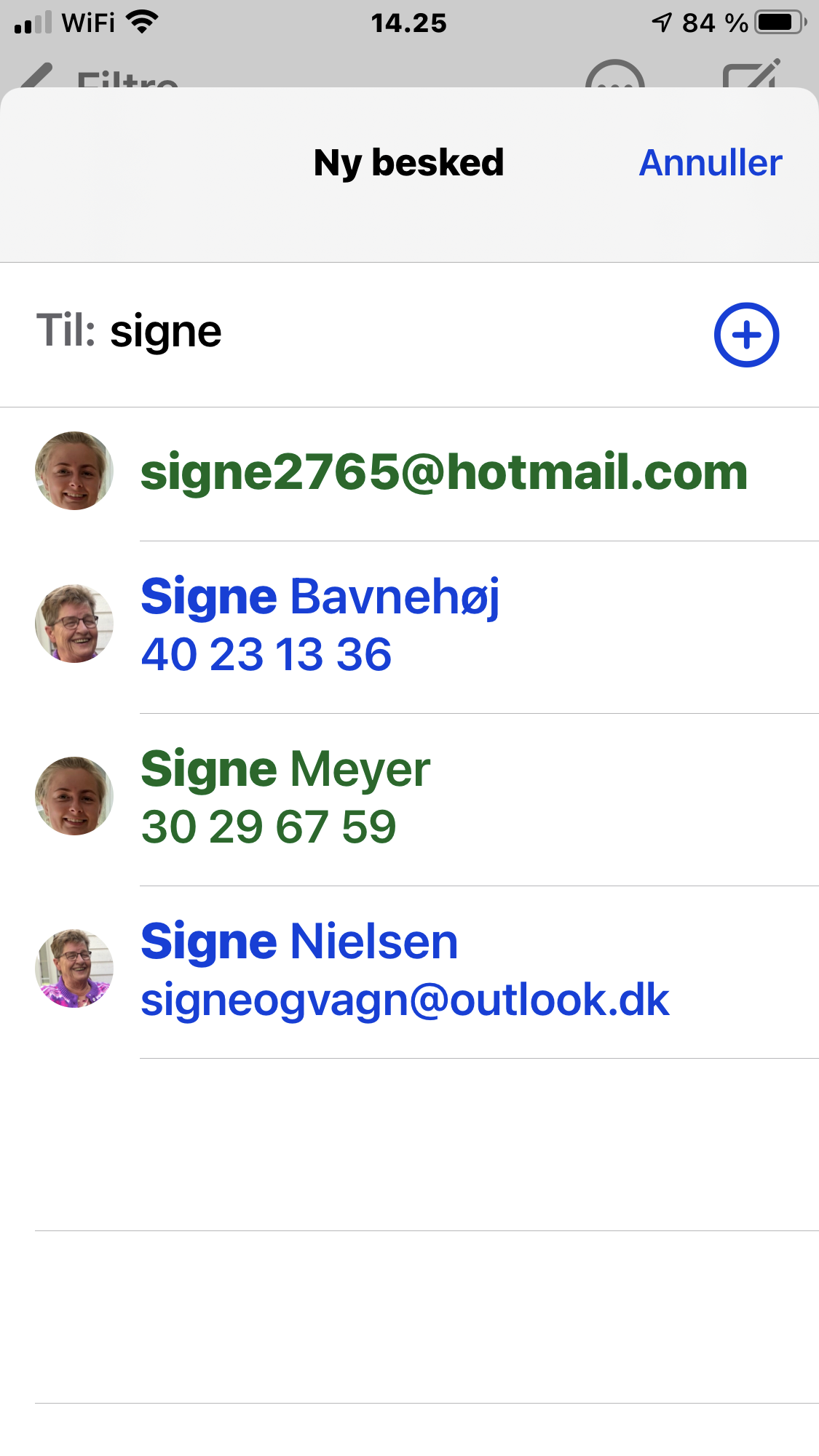 Send og modtag tekstbeskeder på iPhoneBrug appen Beskeder  til at sende og modtage tekstbeskeder, fotos, videoer og lydbeskeder. Du kan gøre dine beskeder personlige med animerede effekter, Memoji-klistermærker, iMessage-apps m.m.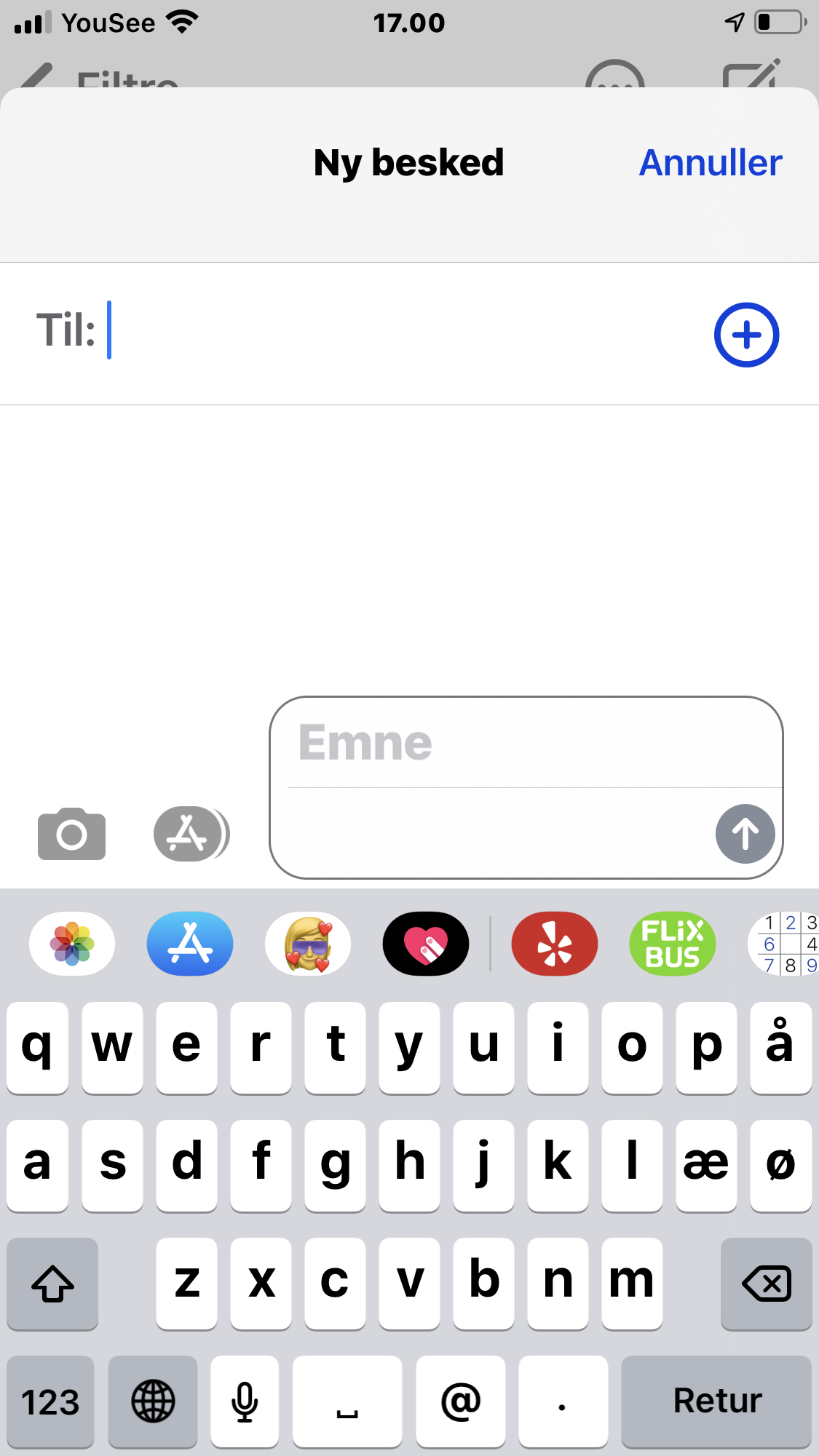 Send en beskedDu kan sende en sms til en eller flere personer.
Tryk på  øverst på skærmen for at starte på en ny besked, eller tryk på en eksisterende besked.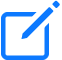 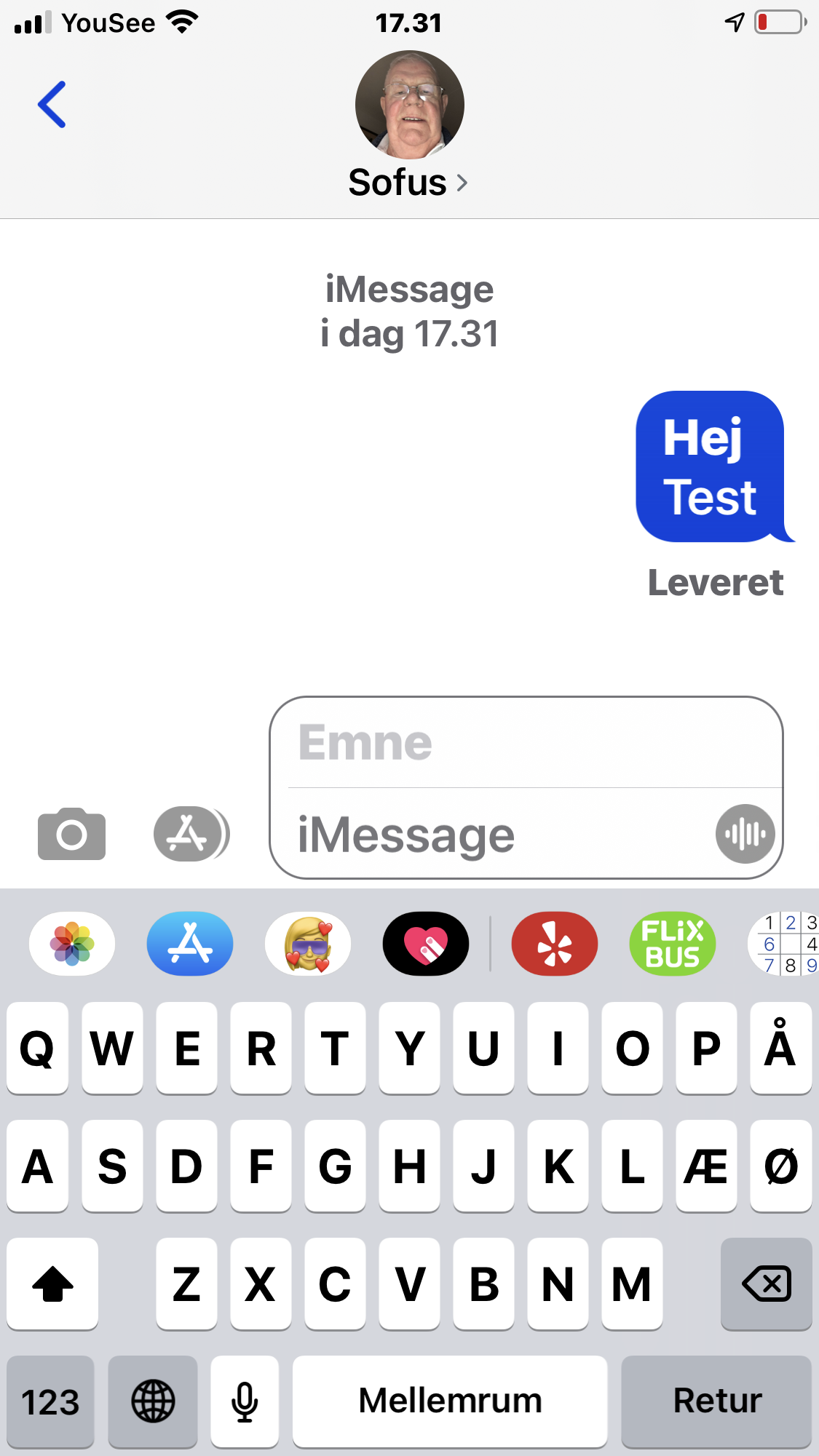 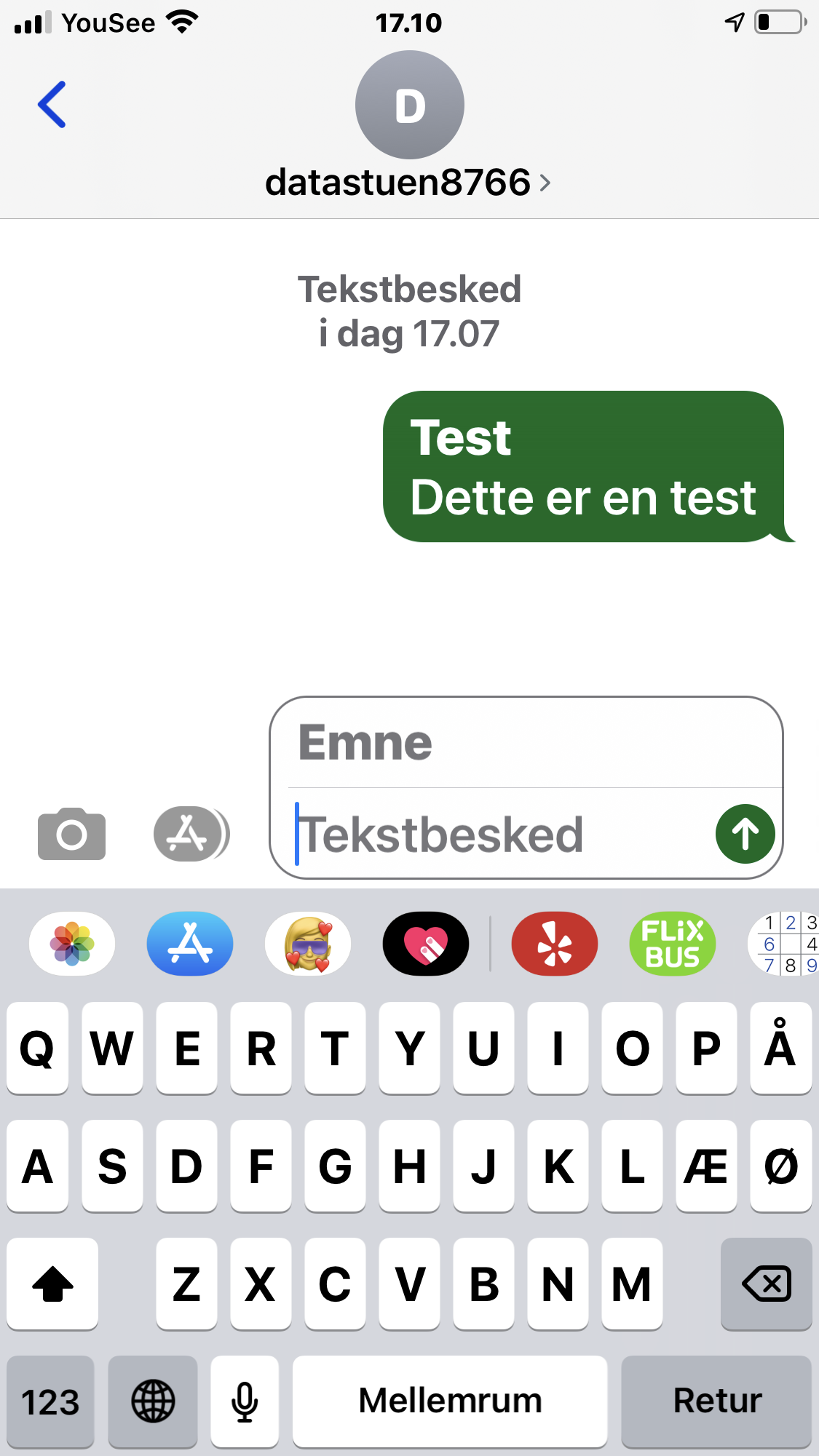 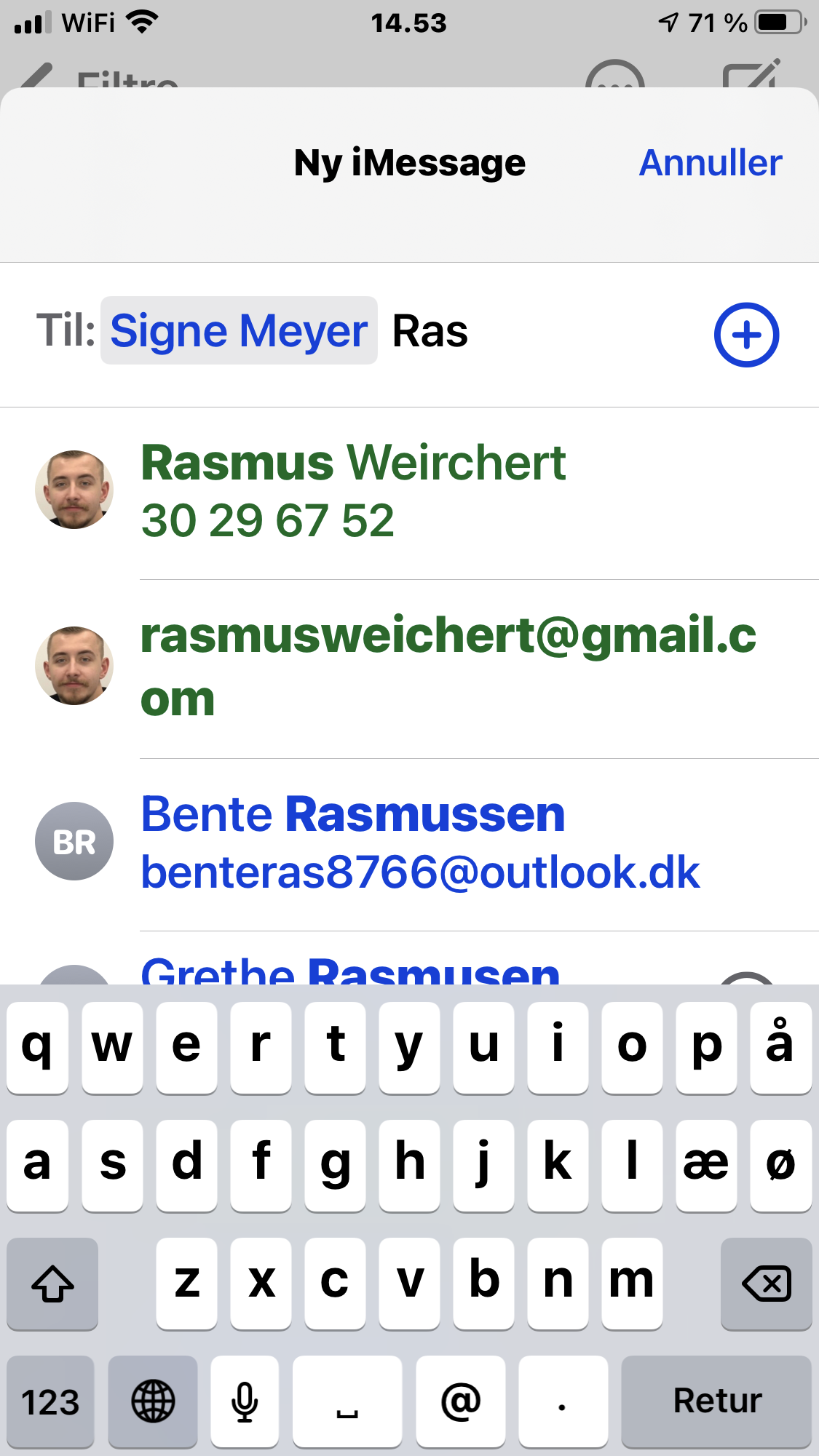 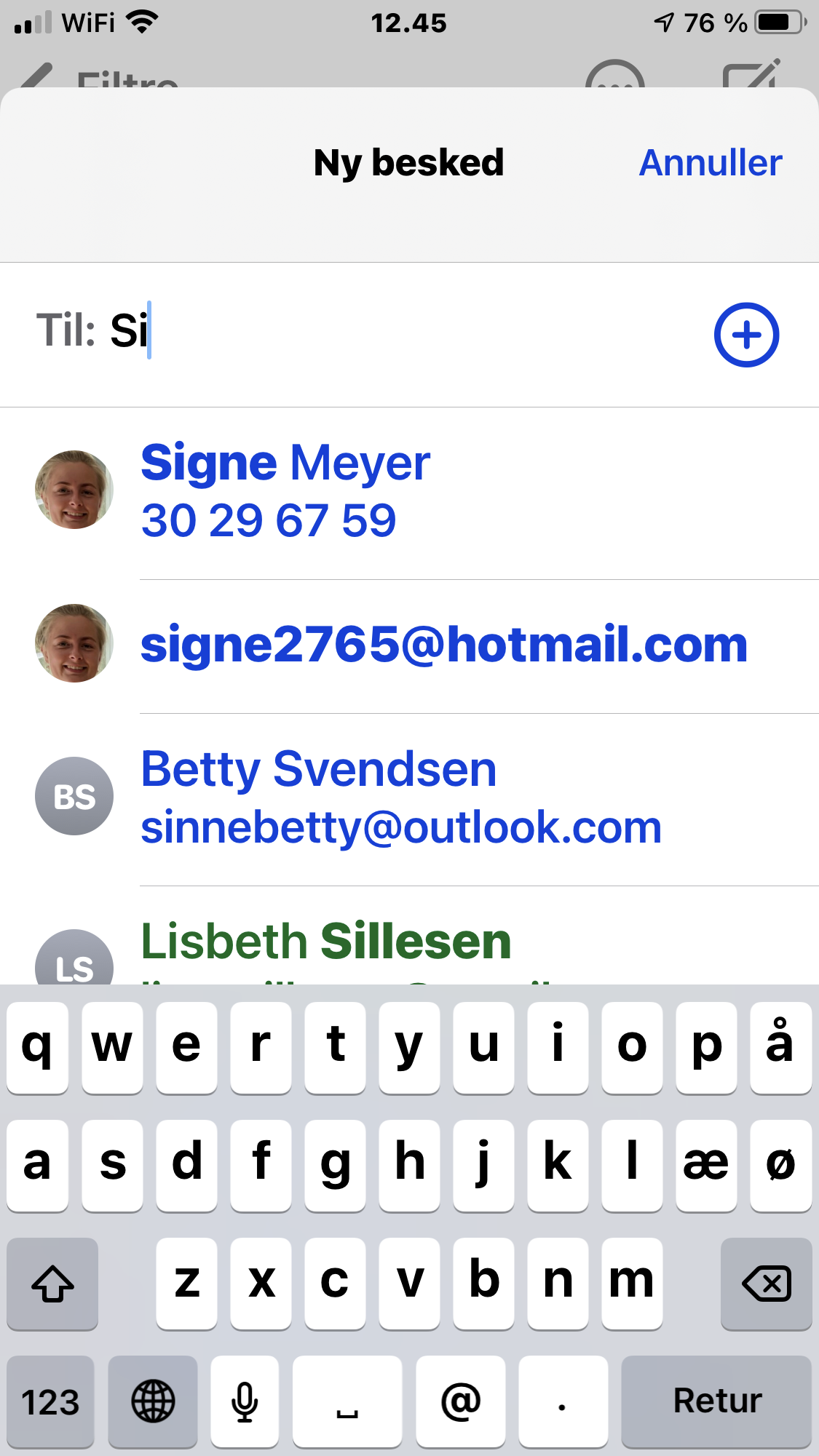 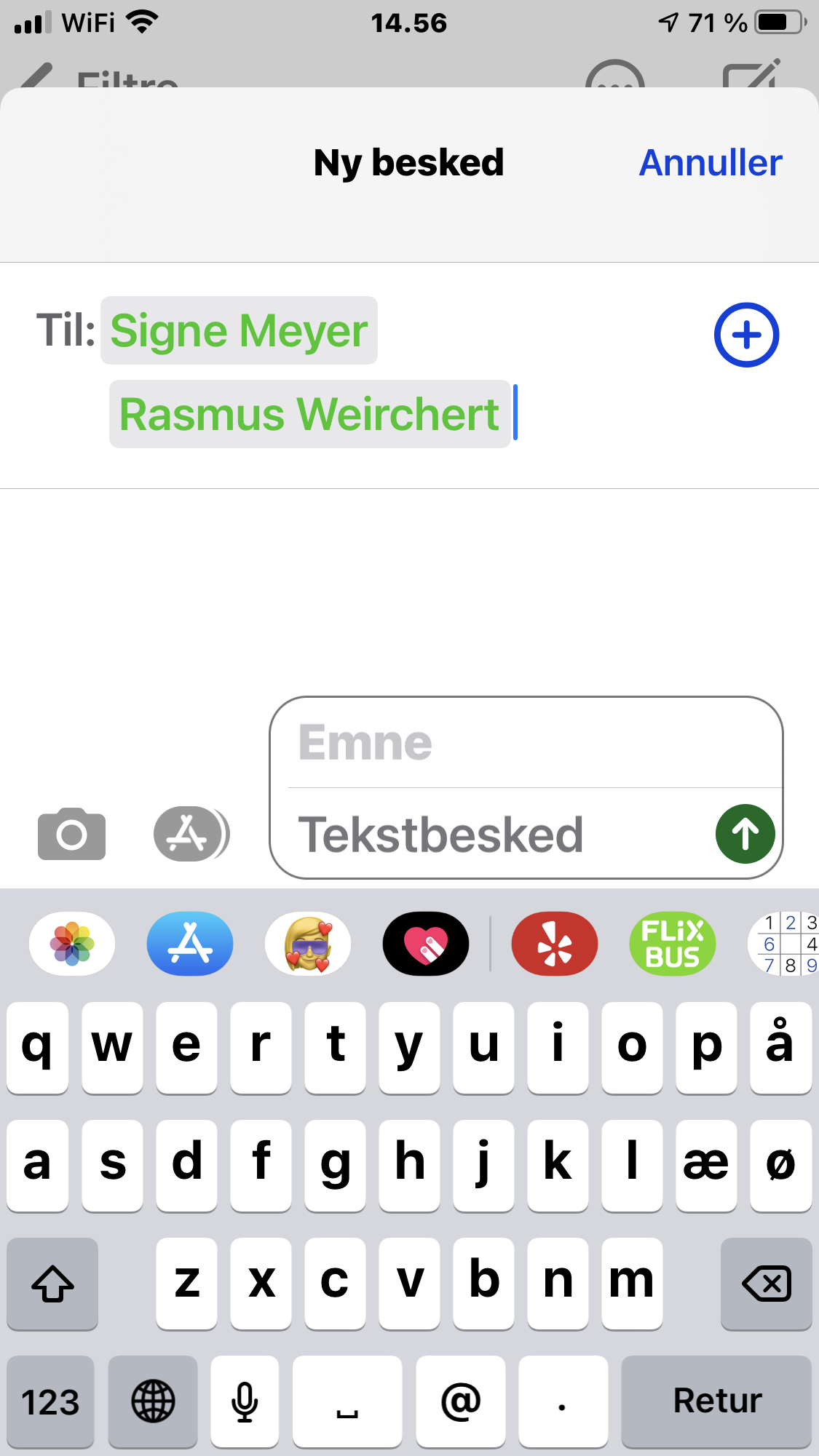 Der vises en advarsel , hvis en besked ikke kan sendes. Tryk på advarslen for at prøve at sende beskeden igen.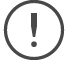 Tip: Du kan se, hvornår en besked blev sendt eller modtaget, ved at trække beskedboblen til venstre.Du kan se oplysninger om en samtale ved at trykke på navnet eller telefonnummeret øverst på skærmen og derefter trykke på . Du kan trykke på kontakten for at redigere kontaktkortet, dele din lokalitet, se bilag, forlade en gruppesamtale m.m.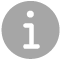 Tryk på , eller skub fra den venstre kant for at vende tilbage til listen Beskeder fra en samtale.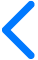 Rediger Navn og Foto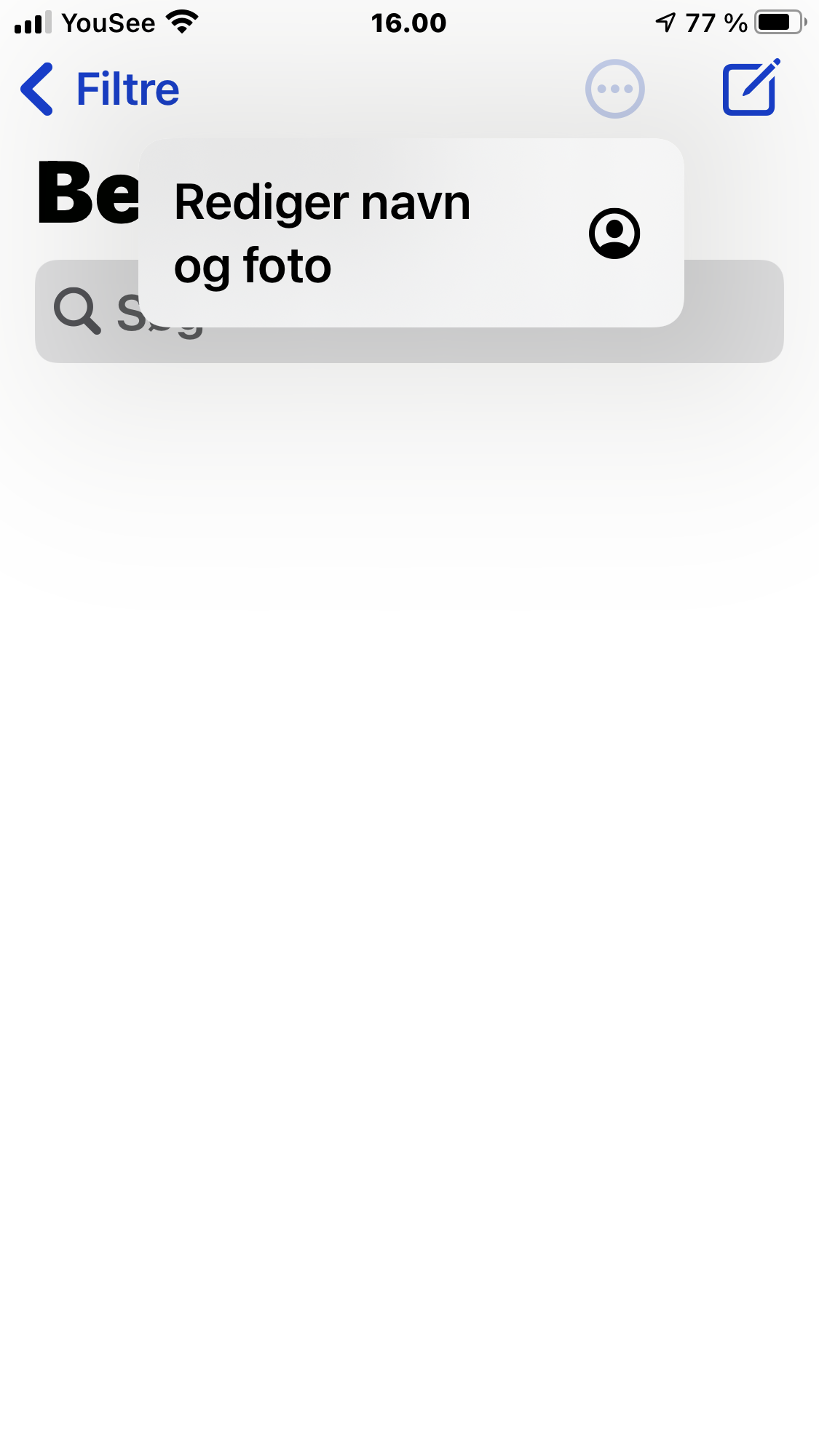 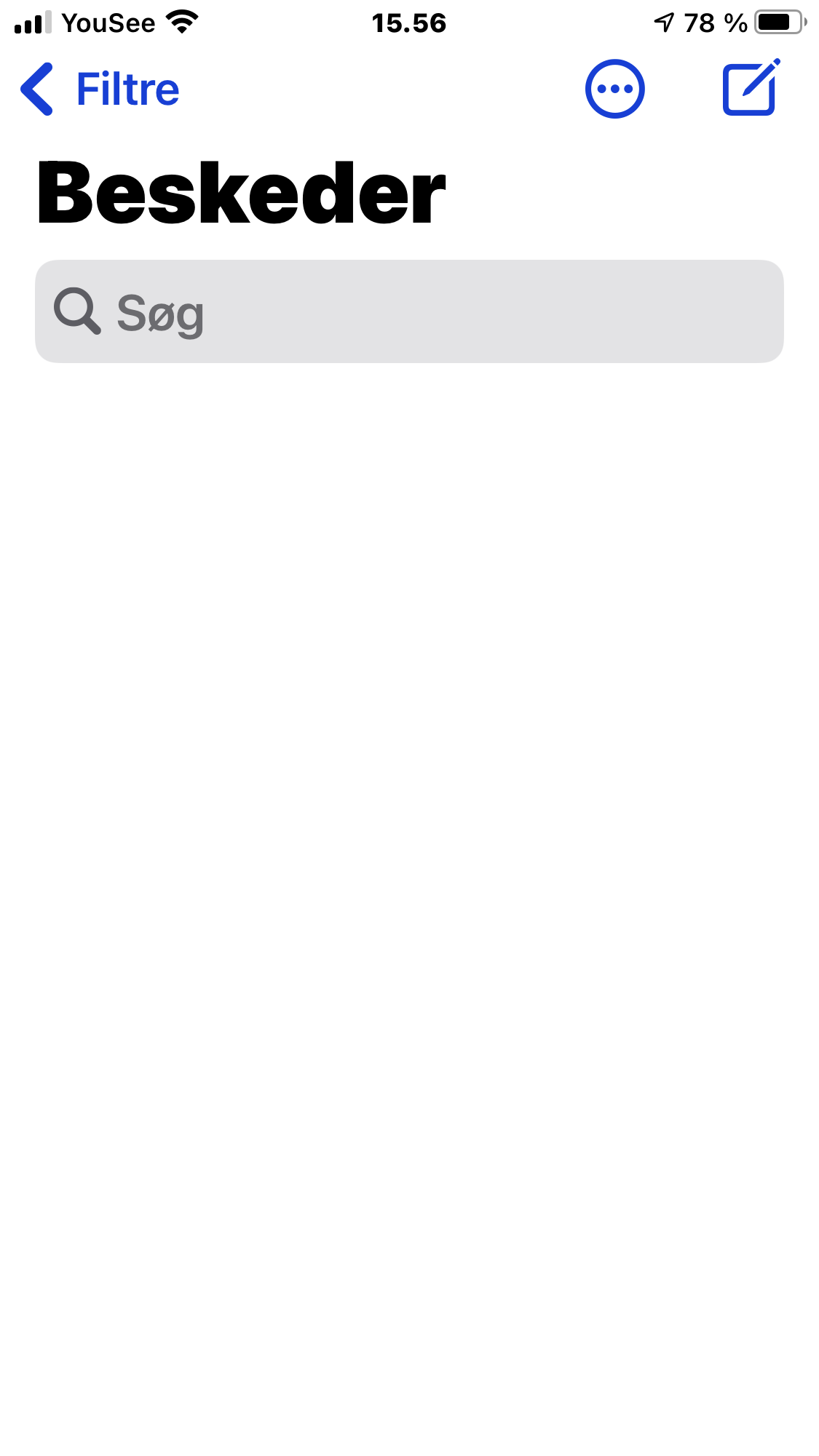 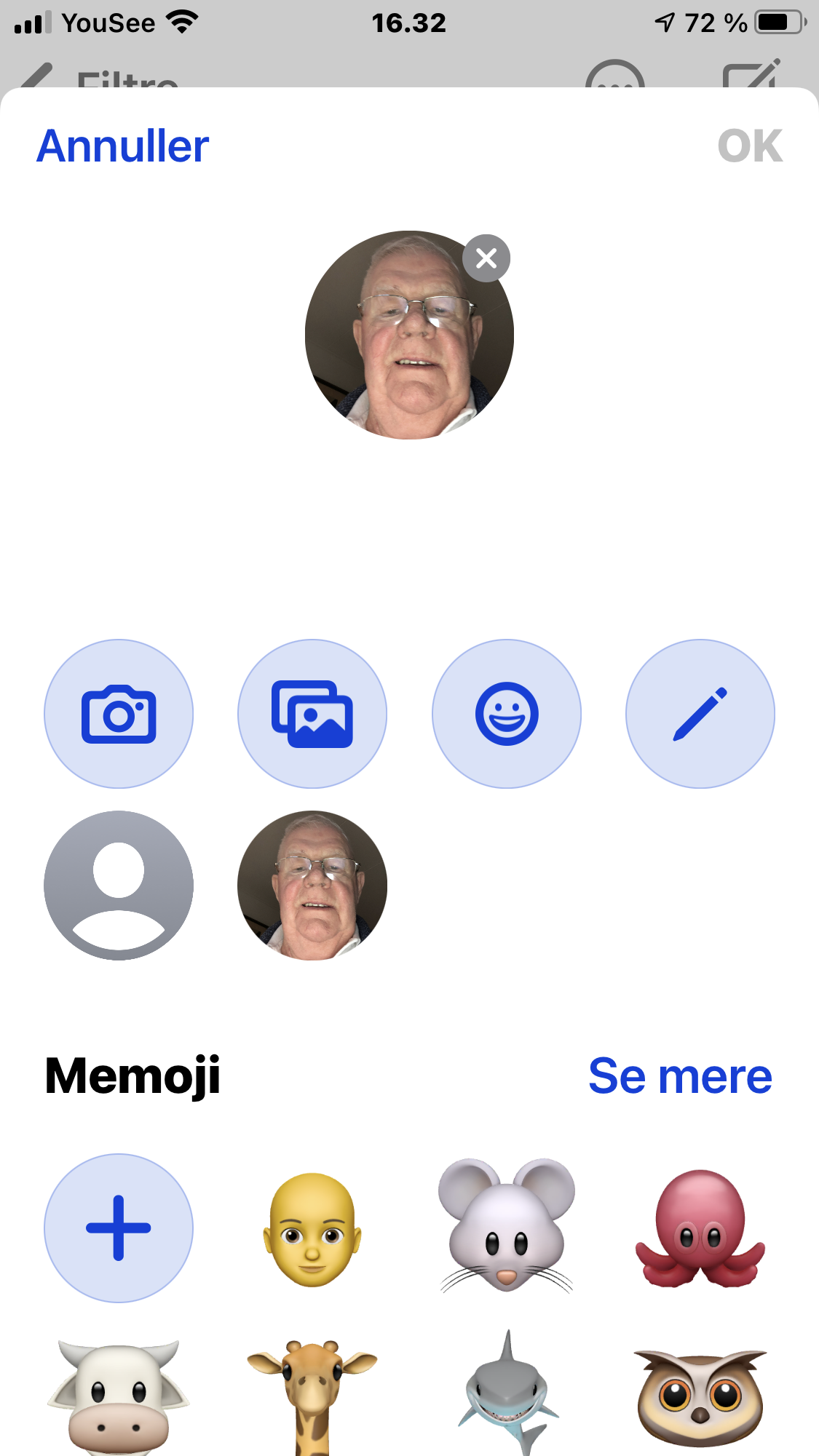 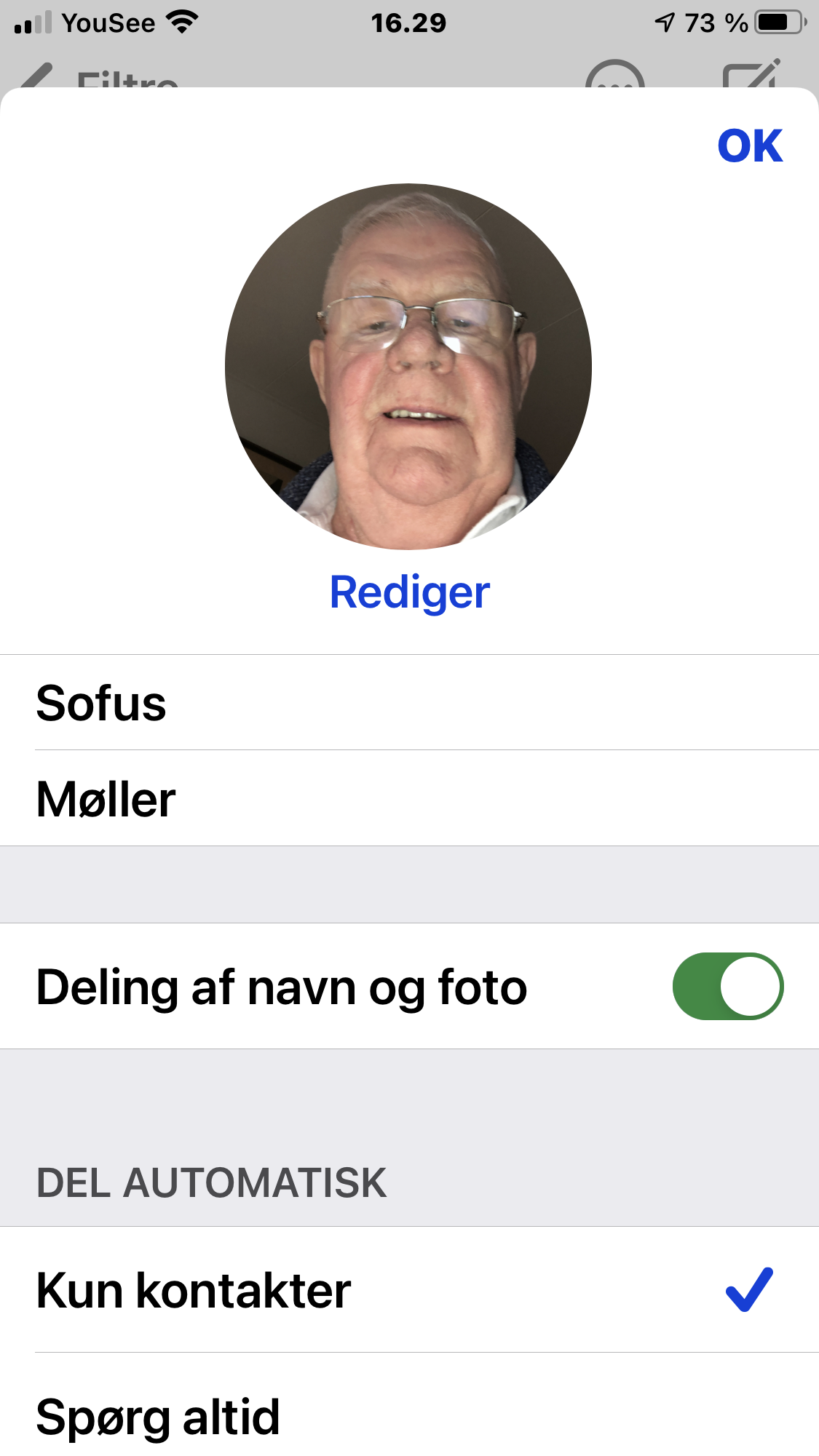 GruppebeskederSe, hvordan du starter en gruppetekstbesked med dine venner, din familie og dine kollegaer.Der er tre typer gruppebeskeder, der kan blive vist: iMessage-gruppebesked, mms-gruppebesked og sms-gruppebesked. Appen Beskeder vælger automatisk, hvilken type gruppebesked der skal sendes, baseret på indstillinger, netværksforbindelse og mobilabonnement. Eksempel:Hvis du og modtagerne bruger Apple-enheder, og iMessage er slået til, sendes gruppebeskeden som en iMessage.Hvis du sender en gruppebesked til personer, der ikke bruger iMessage, sendes beskeden som en mms eller sms.iMessage gruppebeskedBeskederne vises i blå tekstbobler. De sendes via Apple i stedet for din operatør og er beskyttet af kryptering fra start til slut. I en iMessage-gruppebesked kan alle gøre følgende:Sende og modtage billeder, videoer og lydbeskederSe alle svar fra gruppenSende og modtage beskedeffekter som tegninger, animationer, bobleeffekter med mereDele sin lokalitet med gruppenNavngive gruppen, tilføje eller fjerne personer fra gruppen, slå meddelelser fra eller forlade gruppen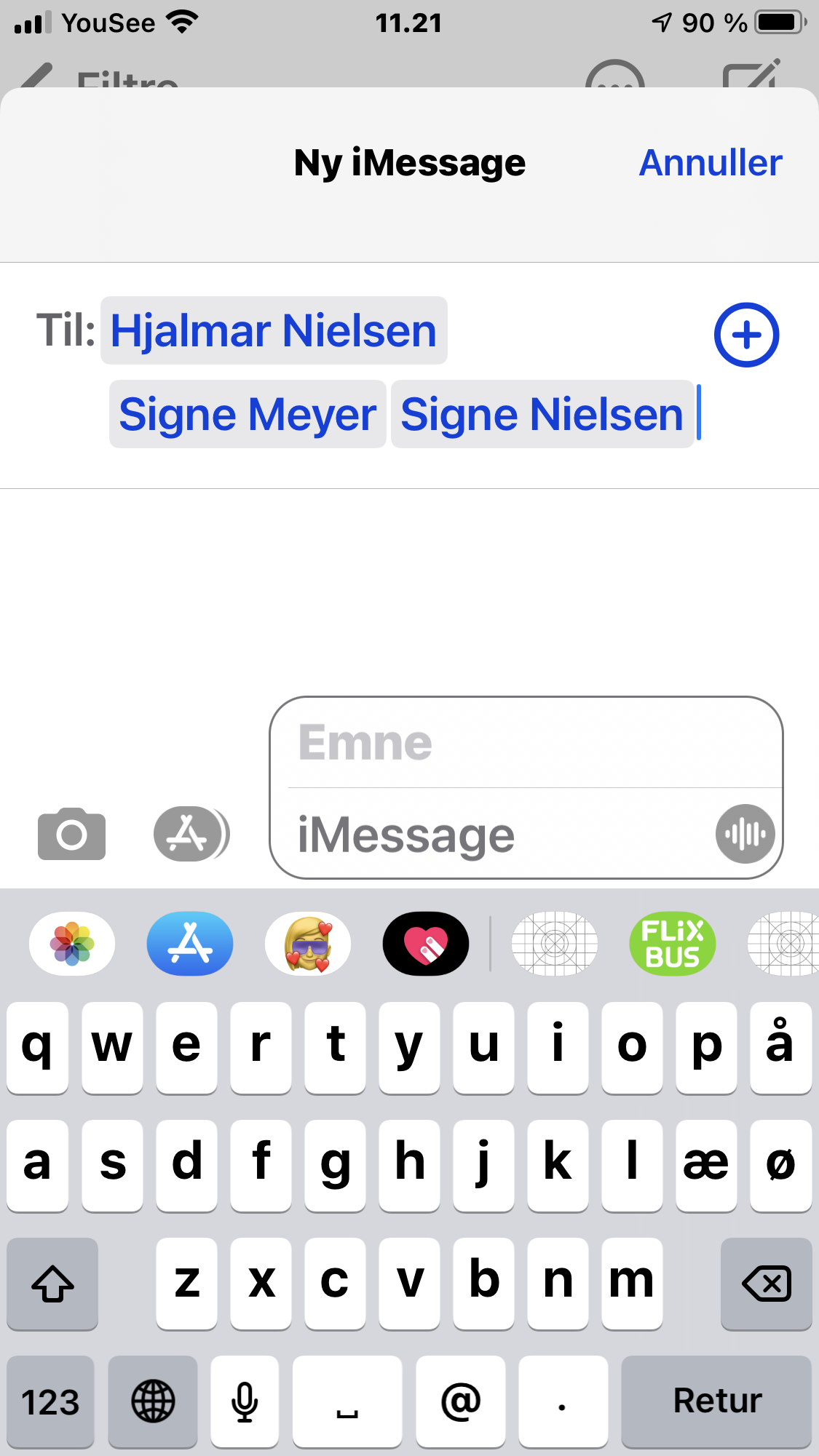 Gruppe mmsDisse beskeder vises som grønne tekstbobler og sendes via din operatør i stedet for Apple. I en gruppe-mms kan alle gøre følgende:Sende og modtage billeder og videoerSe alle svar fra gruppenSlå lyd fra for beskeder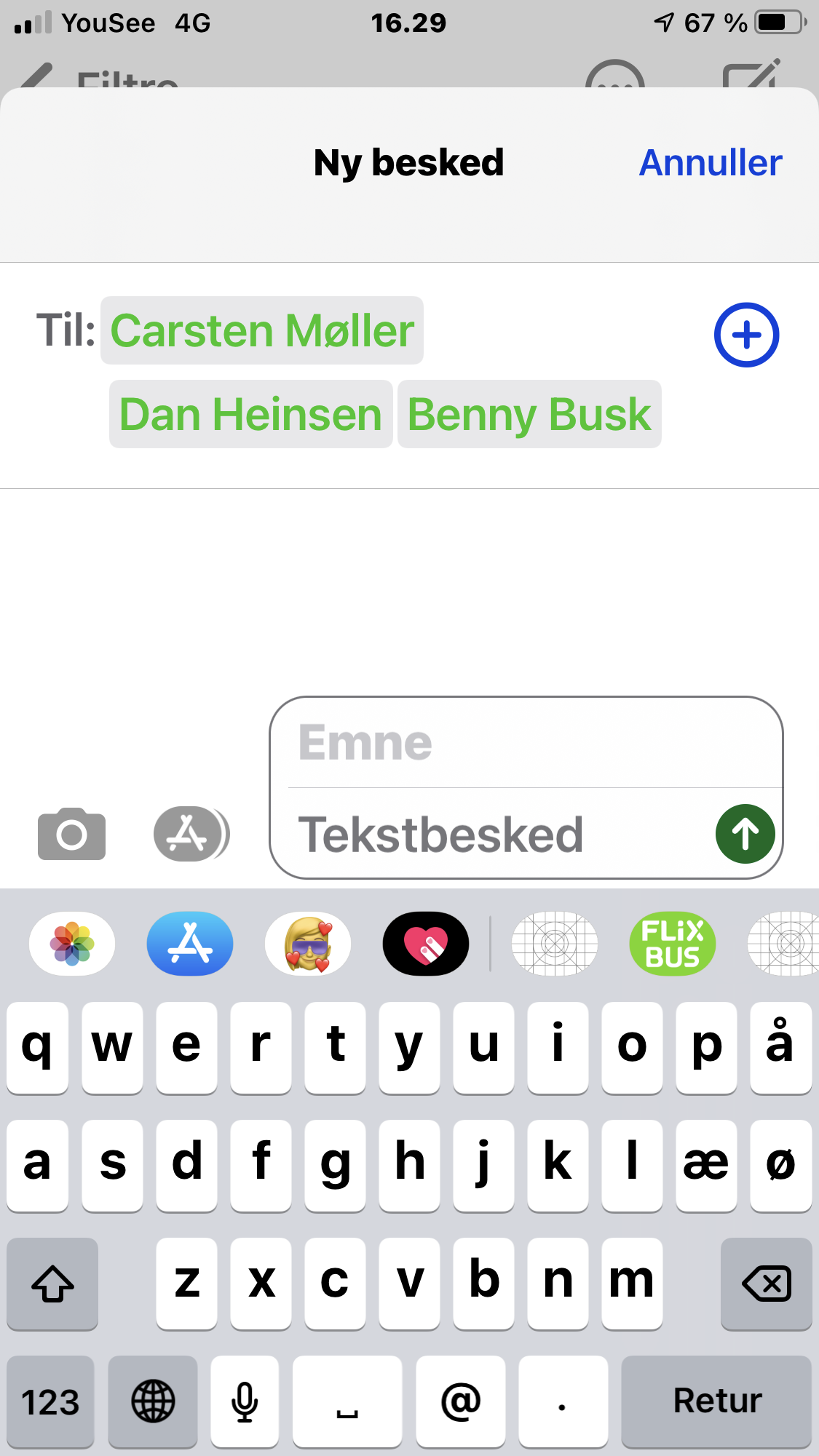 